«Оқуға құштар мектеп» жобасы аясында өткізілген «Оқы да,  жеңіске жет!» атты кітап оқу марафонының  ақпараты.25.09.23ж сыныптар  арасында «Оқуға құштар мектеп» жобасы аясында «Балалар кітапханасы жобасы » аясында  «Ізгілікке қалам таратқан жас ғұмыр» тақырыбында  сынып сағаттар өтті. Мақсаты: Кітаптың мәртебесін көтеру, кітап оқуды сәнге айналдыру, өмір бойы өзін-өзі жетілдіруді және білім беруді қолдау. Қарағандыоблысыбілім09#ҚОББтәрбие#ҚОББТӘРБИЕ#uo_krg@balqash_qalasy_bilim_bolim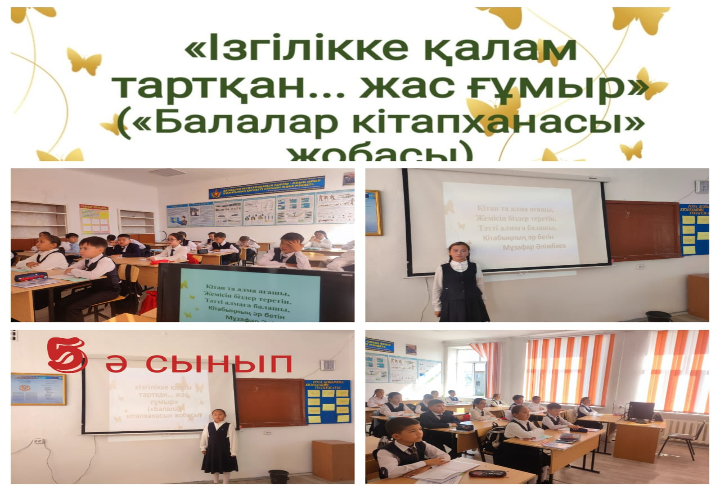 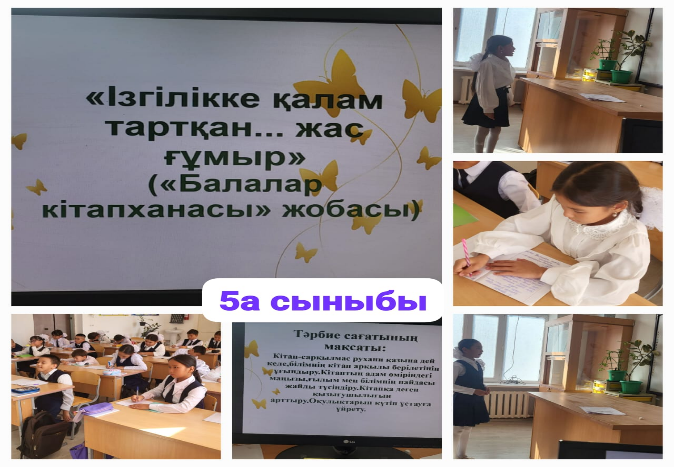 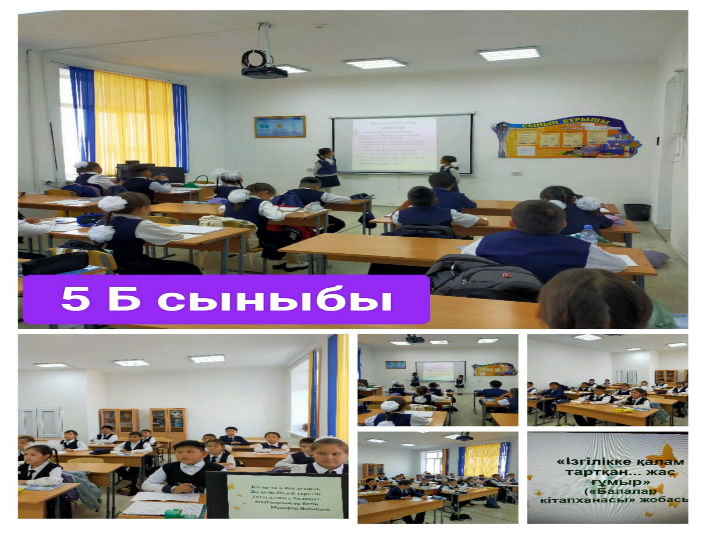 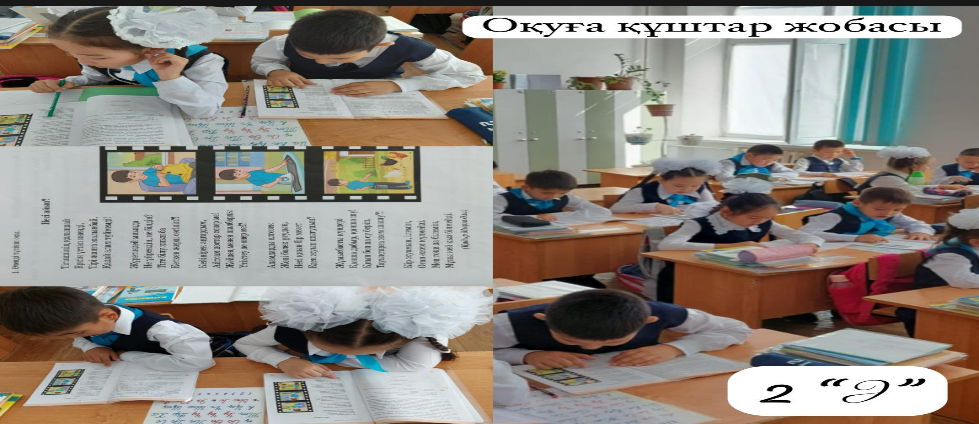 » Ч«, проводимая в рамках проекта "Оқуға құштар мектеп"."информация о марафоне чтения книг.25.09.23 г в рамках проекта «Оқуға құштар мектеп» в рамках проекта «Балалар кітапхаасы жобасы» прошли классные часы на тему «Ізгілікке қалам таратқан жас ғұмыр».Цель: повысить статус книги, сделать чтение модным, поддержать самосовершенствование и образование на протяжении всей жизни. Карагандаобъединение09#Коббтәрбие#КОББТӘРБИЕ#uo_krg@balqash_qalasy_bilim_bolim